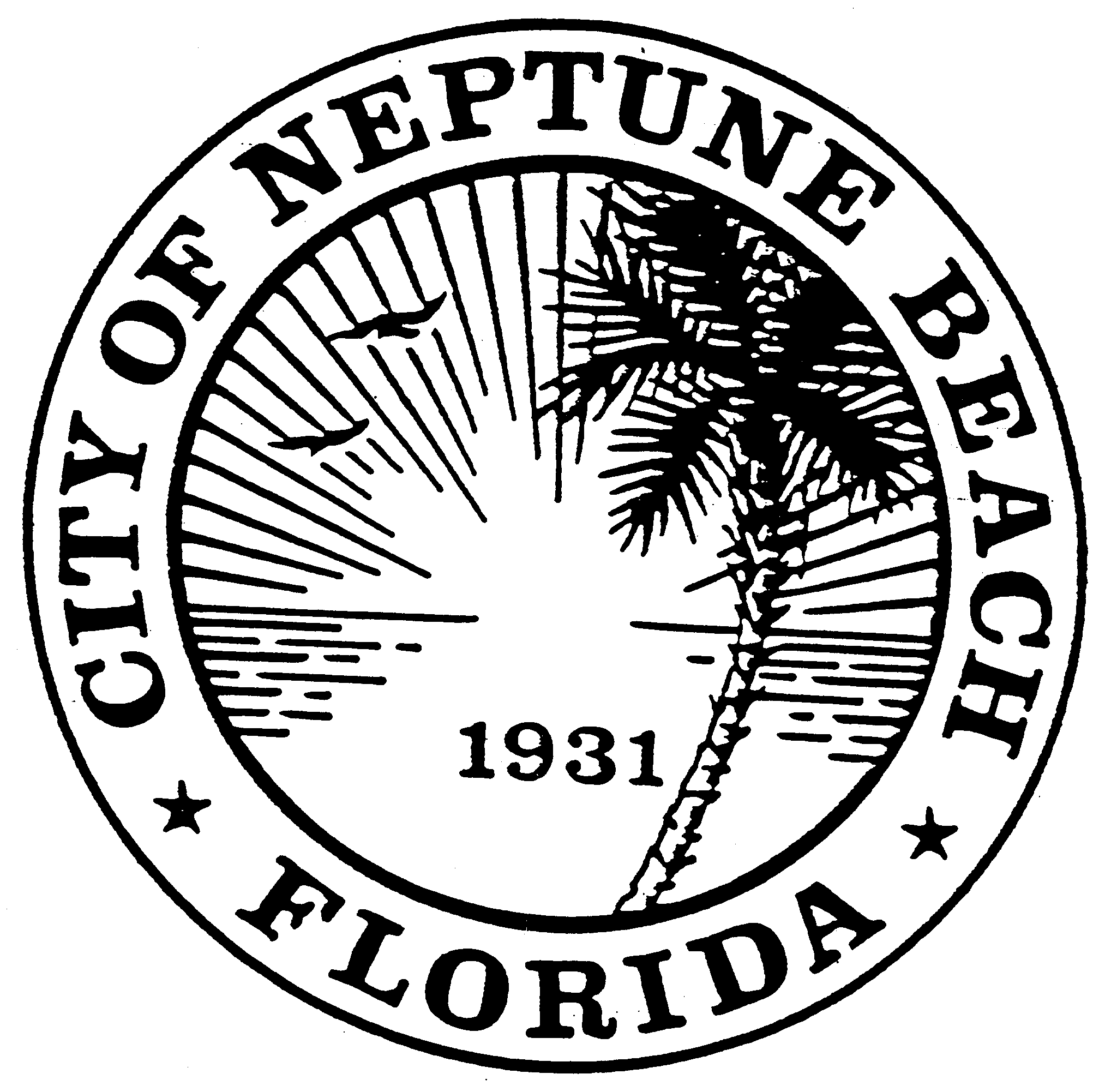 AGENDACOMMUNITY DEVELOPMENT BOARD MEETINGDECEMBER 11, 2019CITY COUNCIL CHAMBERS116 FIRST STREETNEPTUNE BEACH, FL 32266Call to Order and Roll Call.Training Session with the City Attorney as required by Section 27-37(m).Open Discussion.Adjourn.